Language Arts – Grade 2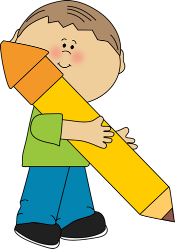 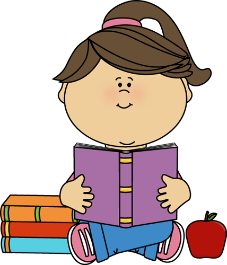 Term 3Ms. LebbonBig IdeasCurricular CompetenciesUsing oral, written, visual, and digital texts, students are expected individually and collaboratively to be able to:Comprehend and ConnectRead fluently at grade level.Use sources of information and prior knowledge to make meaning.Use developmentally appropriate reading, listening, and viewing strategies to make meaning.Engage actively as listeners, viewers, and readers, as appropriate, to develop understanding of self, identity, and community.Demonstrate awareness of the role that story plays in personal, family, and community identity.Use personal experience and knowledge to connect to stories and other texts to make meaning.Recognize the structures and elements of story.Show awareness of how story in First Peoples' cultures connects people to family and community.Create and CommunicateExchange ideas and perspectives to build shared understanding.Create stories and other texts to deepen awareness of self, family, and community.Plan and create a variety of communication forms for different purposes and audiences.Communicate using sentences and most conventions of Canadian spelling, grammar, and punctuation.Explore oral storytelling processes.Content Learning StandardsStudents will be expected to know the following "I Can" statements:ReadingI can read at grade level (PM Benchmark level 21-22)I can identify literary elements and devices (e.g. poetic language, figurative language, sound play, images, colour, and basic symbols)I can continue to use reading strategies to help me decode words (e.g. blends, word families, vowel sounds, word chunking, and visual clues)I can identify all the grade two sight wordsI can use a variety of reading strategies to help me read and understand stories independentlyI can make connections, ask questions, and visualize images to storiesI can read fluentlyI can self-correct my reading errors consistentlyI can talk about my thinking and reflect on my learningI can listen/view stories in First Peoples' cultures to connect to family and communityWritingI can print neatly with the appropriate letter formationI can print sentences using proper spacing between wordsI can write many sentences that include details and descriptionsI can include compound sentences in my writing (e.g. using connecting words such as "because", "and", or "but")I can use my knowledge of digraphs, blends, and phonetic rules (e.g. "When two vowels are a walking, the first one does the talking.") to sound out words to spellI can consistently begin my sentences, names, and the pronoun "I" with an uppercase letterI can consistently complete my sentences with a period, question mark, or exclamation markI can spell many high frequency wordsI can continue to use basic writing processes by revising, editing, and proofreading my workI can use class-generated criteria to assess my own and others' workOral LanguageI can take turns speakingI can ask questions to clarifyI can speak with the appropriate tone, volume, inflection, and paceI can express simple opinionsI can participate in classroom discussionsMath – Grade 2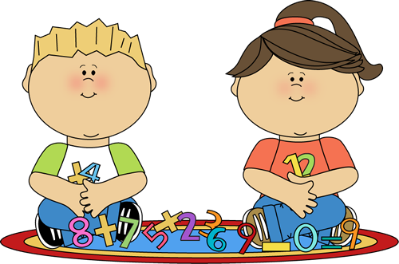 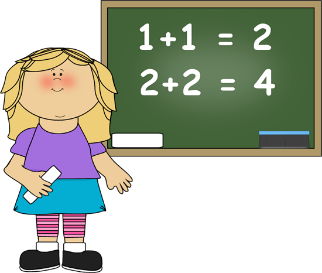 Term 3Ms. LebbonBig IdeasCurricular CompetenciesStudents are expected to be able to do the following:Reasoning and AnalyzingUse reasoning to explore and make connectionsEstimate reasonablyDevelop mental-math strategies and abilities to make sense of quantitiesUse technology to explore mathematicsModel mathematics in contextualized experiencesUnderstanding and SolvingDevelop, demonstrate, and apply mathematical understanding through play, inquiry, and problem solvingVisualize to explore mathematical conceptsDevelop and use multiple strategies to engage in problem solvingEngage in problem-solving experiences that are connected to place, story, cultural practices, and perspectives relevant to local First Peoples communities, the local community, and other culturesCommunicating and RepresentingCommunicate mathematical thinking in many waysUse mathematical vocabulary and language to contribute to mathematical discussionsExplain and justify mathematical ideas and decisionsRepresent mathematical ideas in concrete, pictorial, and symbolic formsConnecting and ReflectingReflect on mathematical thinkingConnect mathematical concepts to each other and to other areas and personal interestsIncorporate First Peoples worldviews and perspectives to make connections to mathematical conceptsContent Learning StandardsStudents will be expected to know the following "I Can" statements:Direct Linear MeasurementI can use centimetres and metres to measure objectsI can reasonably estimate the length of an objectI can measure and record length, height, and width, using standard unitsAddition and Subtraction to 100I can decompose numbers to 100I can estimate sums and differences to 100I can use strategies such as looking for multiples of 10, friendly numbers (e.g. 48+37 is the same as 37=35+2, 48+2; therefore 50+35=85), decomposing into 10s and 1s and recomposing (e.g. 48+37 is the same as 40+30=70, 8+7=15; therefore 70+15=85), and compensating (e.g. 48+37 is the same as 48+2=50, 37-2+35; therefore 50+35=85)I can use adding up to find the differenceI can use an open number line, hundred chart, and ten-frameI can use addition and subtraction in real-life context and problem-based situationsPictorial Representation of Concrete GraphsI can collect data to create a concrete graphI can represent a graph, using pictorial representation through grid, stamps, or drawingsI can understand the one-to-one correspondence in graphsLikelihood of Familiar Life EventsI can use the proper vocabulary to describe probability (e.g. certain, uncertain, more, less, or equally likely)Social Studies – Grade 2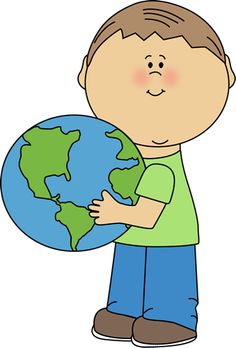 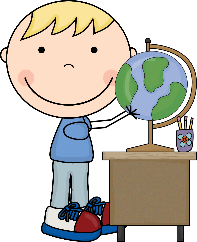 Term 3Ms. LebbonBig IdeasCurricular CompetenciesStudents are expected to be able to do the following:Use Social Studies inquiry processes and skills to: ask questions; gather, interpret, and analyze ideas; and communicate findings and decisionsExplain why people, events, or places are significant to various individuals and groupsAsk questions, make inferences, and draw conclusions about the content and features of different types of sourcesSequence objects, images, and events, or explain why some aspects change and what has stayed the sameRecognize causes and consequences of an event, decisions, and developmentExplain why people's beliefs, values, worldviews, experiences, and roles give them different perspectives on people, places, issues, or eventsMake value judgements about events, decisions, or action, and suggest lessons that can be learnedContent Learning StandardsStudents will be expected to know the following "I Can" statements:I can describe daily life in different communities (e.g. work, housing, use of land, education, and transportation)I can describe key cultural aspects of different cultures (e.g. language, traditions, arts, and food)I can identify cultural diversity within my communityI can explain how people acquire goods and services (e.g. by buying or renting, or through public funding)I can describe the needs and wants in different communitiesI can identify different goods and services based on the size of a communityI can understand the differences between psychological and physical needs and wantsI can describe the diverse features of the environment in other parts of Canada and the world (e.g. climate zones, landforms, bodies of water, plants and animals)Science – Grade 2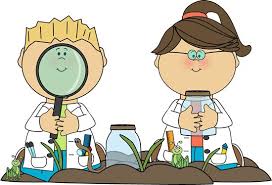 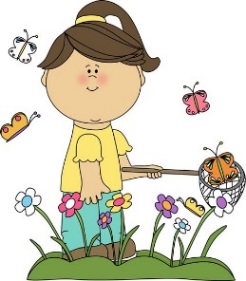 Term 3Ms. LebbonBig IdeasCurricular CompetenciesStudents are expected to be able to do the following:Questioning and PredictingDemonstrate curiosity and a sense of wonder about the worldObserve objects and events in familiar contextsAsk questions about familiar objects and eventsMake simple predictions about familiar objects and eventsPlanning and ConductingMake and record observationsSafely manipulate materials to test ideas and predictionsMake and record simple measurements using informal and non-standard methodsProcessing and Analyzing Data and InformationExperience and interpret the local environmentSort and classify data and information using drawings, pictographs, and provided tablesCompare observations with predictions through discussionIdentify simple patterns and connectionsEvaluatingCompare observations with those of othersConsider some environmental consequences of their actionsApplying and InnovatingTake part in caring for self, family, classroom, and school through personal approachesTransfer and apply learning to new situationsGenerate and introduce new or refined ideas when problem solvingCommunicationCommunicate observations and ideas using oral or written language, drawing, or role-playExpress and reflect on personal experiences of place Content Learning StandardsStudents will be expected to know the following "I Can" statements:I can understand water is a limited resource, and that it is not being replaced at the same rate as it is being usedI can identify water sources (e.g. oceans, lakes, rivers, wells, springs, etc.)I can identify the majority of fresh water is stored underground and in glaciersI can explain the water cycle, and use the proper vocabulary to describe the processes involved (e.g. evaporation, condensation, precipitation, and runoff)I can understand the water cycle is a major component of weather (e.g. precipitation, clouds) Physical and Health Education – Grade 2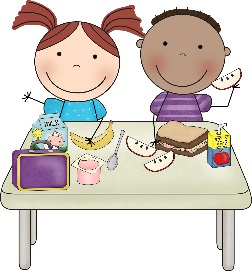 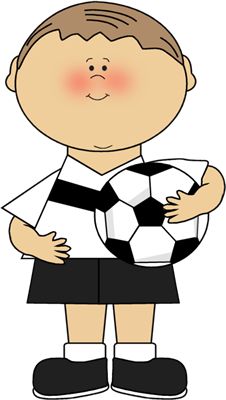 Term 3Ms. LebbonBig IdeasCurricular CompetenciesStudents are expected to be able to do the following:Physical LiteracyDevelop and demonstrate a variety of fundamental movement skills in a variety of physical activities and environmentsApply methods of monitoring exertion levels in physical activityDevelop and demonstrate safety, fair play, and leadership in physical activitiesIdentify and explain factors that contribute to positive experiences in different physical activitiesHealthy and Active LivingParticipate daily in physical activity at moderate to vigorous intensity levelsIdentify and describe opportunities to be physically active at school, at home, and in the communityExplore strategies for making healthy eating choicesDescribe ways to access information on and support services for a variety of health topicsExplore and describe components of healthy livingSocial and Community HealthIdentify and describe avoidance or assertiveness strategies to use in unsafe and/or uncomfortable situationsDevelop and demonstrate respectful behaviour when participating in activities with othersIdentify and describe characteristics of positive relationshipsExplain how participation in outdoor activities support connections with the community and environmentMental Well-BeingIdentify and apply strategies that promote mental well-beingIdentify and describe feelings and worries, and strategies for dealing with themIdentify personal skills, interests, and preferences and describe how they influence self-identityContent Learning StandardsStudents will be expected to know the following "I Can" statements:I can participate in different types of physical activity (individual, dual, and game activities)I can regularly meet the Daily Physical Activity requirementI can move safely in different environmentsI can play fairly in physical activitiesI can participate in rhythmic activities, such as gymnastics and danceI can identify the effects of different activities on the body (e.g. increased breathing, sweating, elevated heart rate)I can use strategies and skills to use in potentially hazardous, unsafe, or abusive situations (e.g. calling out for help and getting away, using a strong voice to say "no", telling a trusted adult until you get help)I can understand I am not to give out personal information to strangers or on the internetI can describe the effects of different substances (e.g. poisons, medications, psychoactive substances) and strategies for preventing personal harmArts Education– Grade 2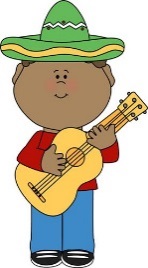 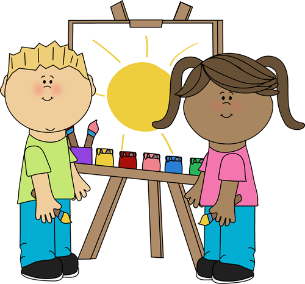 Term 3Ms. LebbonBig IdeasCurricular CompetenciesStudents are expected to be able to do the following:Exploring and CreatingExplore elements, processes, materials, movements, technologies, tools, and techniques of the artsCreate artistic works collaboratively and as an individual, using ideas inspired by imagination, inquiry, experimentation, and purposeful playExplore personal experience, community, and culture through arts activitiesReasoning and ReflectingObserve and share how artists (dancers, actors, musicians, and visual artists) use processes, materials, movements, technologies, tools, and techniquesDevelop processes and technical skills in a variety of art forms to refine artistic abilitiesReflect on creative processes and make connections to other experiencesCommunicating and DocumentingInterpret symbolism and how they can be used to express meaning through the artsExpress feelings, ideas, stories, observations, and experiences through the creative worksDescribe and respond to works of artExperience, document, perform, and share creative works in a variety of waysDemonstrate increasingly sophisticated application and/or engagement of curricular contentContent Learning StandardsStudents will be expected to know the following "I Can" statements:I can, in dance, explore body, space, dynamics, time, and relationshipsI can be responsible when engaging with others in danceI can participate in traditional and contemporary Aboriginal arts and arts-making processesI can appreciate a variety of local works of art and artistic traditionsI can participate in music class exploring beat, rhythm, tempo, pitch, dynamics, form, and textureCareer Education – Grade 2Term 3Ms. LebbonBig IdeasCurricular CompetenciesStudents are expected to be able to do the following:Identify and appreciate their personal attributes, skills, interests, and accomplishmentsRecognize the importance of positive relationships in their livesShare ideas, information, personal feelings, and knowledge with othersWork respectively and constructively with others to achieve common goalsRecognize the importance of learning in their lives and future careersSet and achieve realistic learning goals for themselvesIdentify and appreciate the roles and responsibilities of people in their schools, families, and communitiesDemonstrate effective work habits and organizational skills appropriate to their level of developmentRecognize the basic skills required in a variety of jobs in the communityContent Learning StandardsStudents will be expected to know the following "I Can" statements:I can work respectively and constructively with others to achieve a common goalI can continue to demonstrate effective work habits and organizational skillsI can share ideas, information, personal feelings, and knowledge with othersI can work on self-regulation strategies